【１】ブログとはインターネット上に公開できる日記のようなもの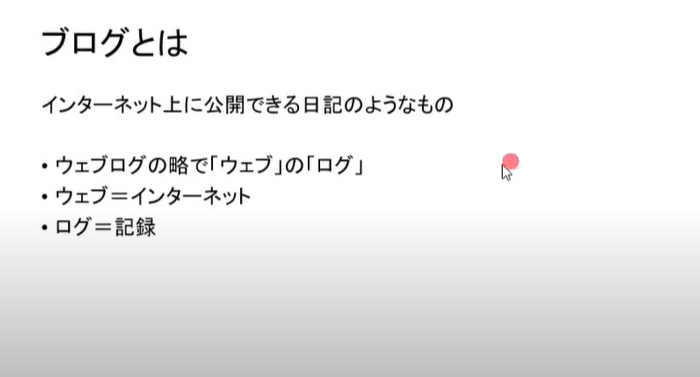 【２】ブログが使えることによるメリット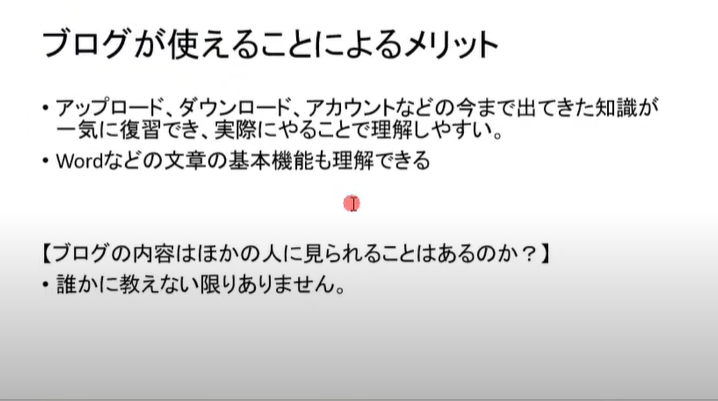 【３】ブログの仕組みURLがわかると、ブログを見ることができる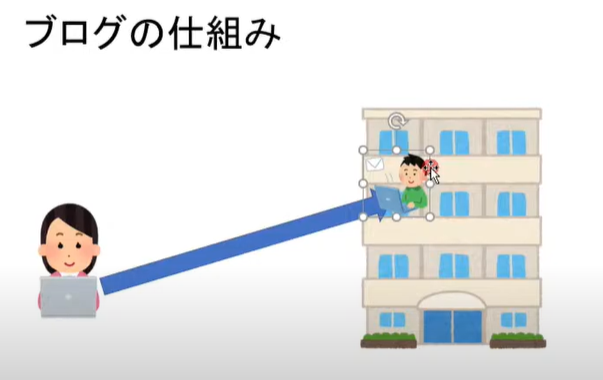 【４】同じブログでも、各ページごとのURLが違う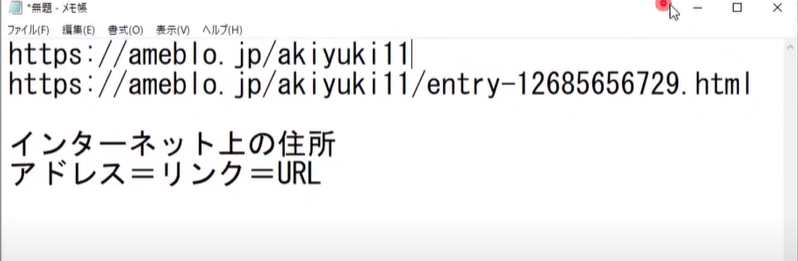 【５】ブログの書式設定ボタン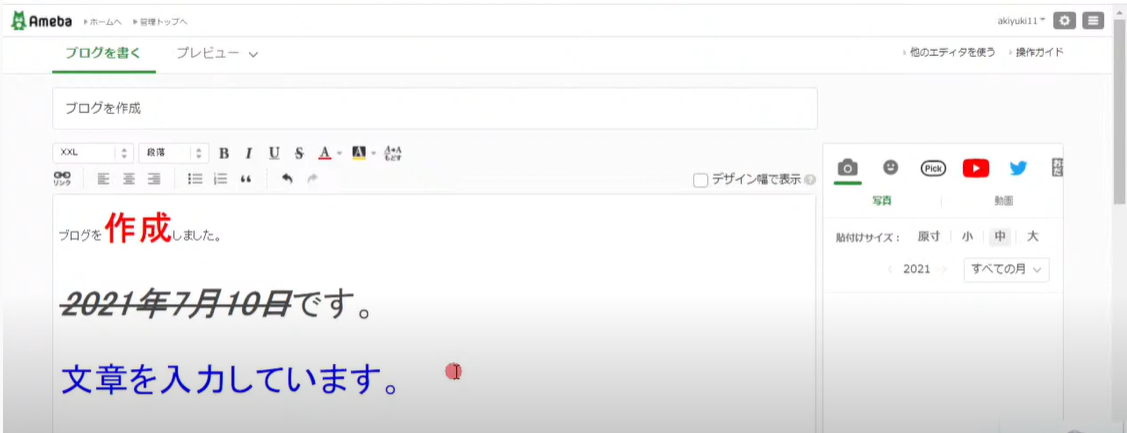 【６】無料で使える写真素材のサイト（ぱくたそ）https://www.pakutaso.com/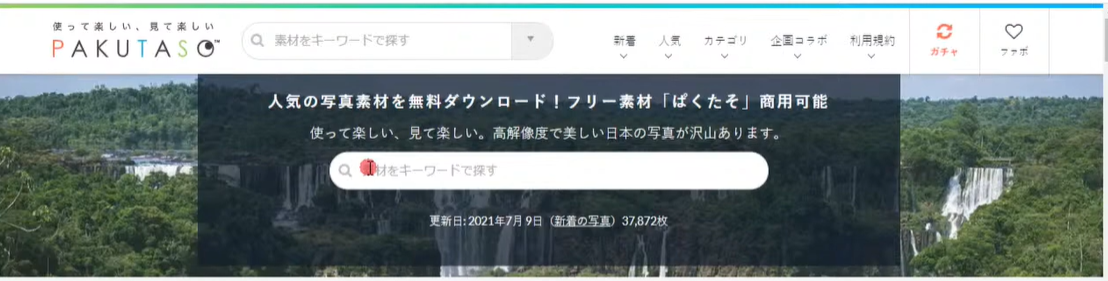 【７】無料で使えるイラストのサイト（いらすとや）https://www.irasutoya.com/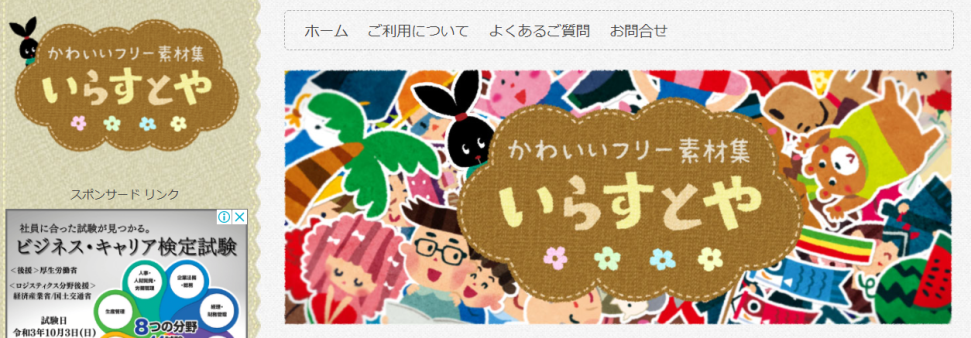 